Sacred Heart RC Primary School’s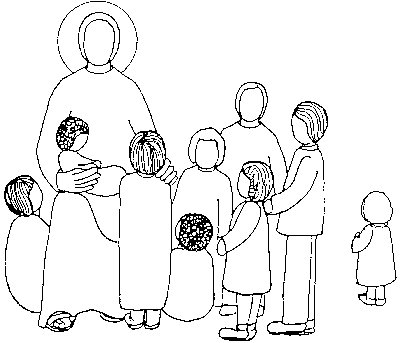 SEN information report and SEN OfferMISSION STATEMENT Sacred Heart Roman Catholic Primary School and Nursery is just like a family, where everyone is welcomed, respected and cared for and where LOVE is at the heart of everything we do:
L earning and living by Jesus’ example in the Gospels.
Offering a safe, healthy & stimulating environment in which to grow.
Valuing and respecting everyone including our wider community.
Empowering children to achieve and meet life’s challengesChildren and Families Bill 2013The children and Families Bill takes forward the Coalition Government’s commitments to improve services for vulnerable children and supporting strong families.  It underpins wider reforms to ensure that all children and young people can succeed, no matter what their background.  The Bill will reform the systems for adoption, looked after children, family justice and special educational needs.The Government is transforming the system for children and young people with special educational needs (SEN), including those who are disabled, so that services consistently support the best outcomes for them.  The Bill will extend the SEN system from birth to 25, giving children, young people and their parents/carers greater control and choice in decisions and ensuing needs are properly met.It takes forward the reform programme set out in Support and aspiration: A new approach to special educational needs and disability: Progress and next steps by:Replacing statements and learning difficulty assessments with a new birth-to-25 Education, Health and Care Plan, extending rights and protections to young people in further education and training and offering families personal budgets so that they have more control over the support they need;Improving co-operation between all the services that support children and their families and particularly requiring local authorities and health authorities to work together;Requiring local authorities to involve children, young people and parents in “Local Offer” of support.   What is the Local Offer?The Local Offer was first introduced in the Green Paper (March 2011) as a local offer of all services available to support disabled children and children with SEN and their families.  This easy to understand information will set out what is normally available in schools to help children with lower level SEN as well as the options available to support families who need additional help to care for their child.What will it do?The Medway framework will allow the Local Offer to provide parents/carers with information about how to access services in their area, and what they can expect from those services.  With regard to Education, it will let parents/carers and young people know how school and colleges will support them, and what they can expect across the local settings.  During the last year, the Local Offer Steering Group has developed questions for schools, and trialled them with small number of settings.There are 14 questions, devised in consultation with parents/carers and other agencies, which reflect their concerns and interests.  These will be answered by agencies, schools and colleges to provide information to parents and carers to enable them to make decision about how to best support their child’s needs.Rochdale Local offer link Rochdale Local OfferBelow are Sacred Heart RC Primary School’s responses to these questionsWhat should I do if I think my child may have special needs?We know when pupils need help if:Concerns are raised by parents/carers, teachers or the childConcerns are raised by a Medical Professional Limited progress is being made There is a change in the pupil’s behaviour or progressHow does Sacred Heart RC Primary School know if children need extra help?The class teacher is the initial point of contract for responding to parental concernsIf you have concerns then contact Mrs Price who is the SENDCO How will I know how Sacred Heart RC Primary School support my child?Each pupil’s education programme will be planned by the class teacher.  It will be differentiated accordingly to suit the pupil’s individual needs.  This may include additional general support by the teacher or teaching assistant in classIf a pupil has needs related to more specific areas of their education, such as spelling, handwriting, numeracy and literacy skills etc. then the pupil will be placed in a small focus group. This will be run by the teacher or teaching assistant. The length of the intervention will vary according to the need but will generally be for a term.  The interventions will be regularly reviewed by all involved to ascertain the effectiveness of the provision and to inform future planning These interventions will be recorded on the class provision map (this is a record of the interventions, timings, cost and impact of the intervention) If you have any queries related to the interventions please do not hesitate to contact the class teacher or SENDCOPupil Progress Meetings are held each half term.  This is a meeting where the class teacher meets with the Senior Leadership Team to discuss the progress of the pupils in their class.  This shared discussed may highlight any potential problems in order for further support to be planned. Occasionally a pupil may need more expert support from an outside agency such as the Children’s Therapy Team, Paediatrician etc.  A referral will be made, with your consent and forwarded to the most appropriate agency.  After a series of assessments, a programme of support is usually provided to the school and parents/carersThe Governors of Sacred Heart RC Primary School are responsible for entrusting a named person, Miss Clare Kierans (Chair) to monitor Safeguarding and Child protection procedures.  She is also responsible for the monitoring and correct administration of the Disclosure and Barring service procedures and the school’s Single Central record.  In a “support and challenge” role the Governors ensure that the school is as inclusive as possible and treats all children and staff in an equitable way. They monitor and review the accessibility plan and all other statutory policies as defined by the DFEHow will the curriculum be matched to my child’s needs?When a pupil has been identified with special needs their work will be differentiated by the class teacher to enable them to access the curriculum more easilyTeaching Assistants (TAs) may be allocated to work with the pupil in a 1:1 or small focus group to target more specific needsIf a child has been identified as having a special need, over and above, they will be given an Individual Education Plan (IEP). Targets will be set according to their area of need. These will be monitored by the class teacher weekly and by the SENCO half termly.  A copy of the IEPs will be given to parents and discussed with them if required.If appropriate, specialist equipment may be given to the pupil e.g. writing slopes, concentration cushions, pen/pencils grips or easy to use scissorsHow will I know how my child is doing?You will be able to discuss your child’s progress at Parents’ Evenings.Your child’s class teacher will be available at the end of each day if you wish to raise a concern.  Appointments can be made to speak in more detail to the class teacher or SENDCO by visiting the school office.Annual reviews for those children with a statement or EHCP will also take place.How will you help me to support my child’s learning?The class teacher may suggest ways of how you can support your childMrs Price may meet with you to discuss how to support your child with strategies to use if there are difficulties with a child’s behaviour/emotional needs.  In addition school employs a family support worker and a Caritas social worker to help children/families who have behaviour/emotional/ and other needs.If outside agencies or the Educational Psychologist have been involved suggestion and programmes of study are normally provided that can be used at home What support will there be for my child’s overall well-being?The school offers a wide variety of pastoral support for pupils who are encountering emotional difficultiesThese include:Members of staff such as the class teacher, Family Worker, and SENDCO are readily available for pupils who wish to discuss issues and concerns.  Where appropriate mediation sessions are carried outPeer Mediators and Playground Pals are available for those who find lunchtimes a challenge  Indoor games are provided at lunchtimes as an alternative to outdoor playPupils with medical needsIf a pupil has a medical need then a detailed Care Plan is compiled with support from the school nurse in consultation with parent/carers.  These are discussed with all staff who are involved with the pupilStaff receive epi-pen, diabetes, epilepsy and any other essential training required to meet the needs of our current pupils, which is delivered by the school nurse service and other health professionals.Where necessary and in agreement with parent/carers medicines are administered in school but only where a signed Medicine Consent Form is in place to ensure the safety of both child and staff memberA number of staff are qualified as Paediatric First AidersWhat specialist services and expertise are available at or accessed by the school?At times it may be necessary to consult with outside agencies to receive their ore specialised expertiseThe agencies used by the school include:Rochdale Additional Needs ServiceChild Protection AdvisorsEducational PsychologistHealthy Young Minds - CAMHS (Child and Adolescent Mental Health Service)Educational Welfare OfficersInclusion TeamSocial ServicesSpeech and Language/Occupational TherapySchool NurseEHASH ‘Early Help and Safeguarding Hub’CAF Team (Common Assessment Framework Team)Early HelpAn educational Psychologist is allocated to each school.  He/she would normally only work directly with pupils who needs are felt to be quite considerable and have not responded well to the interventions previously put in place for them.  In order to help understand the pupil’s educational needs better, the psychologist will generally meet with the parent and give feedback after the assessment has been completed.  He/she will offer advice to the school and parent/carers on how to best support the pupil in order to take their learning forward. What training are the staff supporting children and young people with SEND had or are having?Different members of staff have received training on SENDThese have included sessions on:How to support pupils on the autistic spectrum.How to support pupils with social and emotional needs.How to support pupils with speech and language difficulties.How to support pupils with physical and co-ordination needs.How to support pupils with dyslexia.How will my child be included in activities outside the classroom including school trips?Activities and school trips are available to all: Risk assessments are carried out and procedures are put in place to enable all children to participateHowever, if it is deemed that an intensive level of 1:1 support is required a parent or carer may be asked to accompany their child during the activityHow accessible is the school environment?As a school we are happy to discuss individual access requirements.  Facilities we have at present include:One toilet adapted for disabled usersWide doors in some parts of the buildingHow will the school prepare and support my child when joining Sacred Heart RC Primary or transferring to a new school?Many strategies are in place to enable the pupil’s transition to be as smooth as possible.  These include: Discussions between the previous or receiving schools prior to the pupil joining/leavingAll pupils attend a Transition session where they spend some time with their new class teacherAdditional visits are also arranged for pupils who need extra time in their new schoolMrs Price is always willing to meet parents/carers prior to their child joining the schoolSecondary school staff visit pupils prior to them joining their new schoolMrs Price and the Year 6 teacher will liaise with the SENDCOs from the secondary schools to pass on information regarding SEND pupilsWhere a pupil may have more specialised needs, a separate meeting may be arranged with Mrs Price, the secondary SENDCO, the parents/carers and where appropriate the pupilTransition books are prepared and used for those children who  need themHome visits are made to children joining our nursery/Reception to identify any additional needs; prior to an EYFS aged child joining our school.How are the schools’ resources allocated and matched to children’s special educational needs?The SEND budget is allocated each financial year.  The money is used to provide additional support or resources dependant on an individual’s needsThe additional provision may be allocated after discussion with the class teacher at pupil progress meetings or if a concern has been raised by them at another time during the yearResources may include deployment of staff depending on individual circumstances.How is the decision made about how much support my child will receive?These decisions are made in consultation with class teacher and Senior Leadership Team. Decisions are based upon half-termly tracking of pupil progress and as a result of assessments by outside agenciesDuring their school life, if further concerns are identified due to the pupil’s lack of progress or well-being then other interventions will be arranged.How will I be involved in discussions about and planning for my child’s education?All parents are encouraged to contribute to their child’s education. This may be through:Discussion with the class teacherDuring parents’ evenings and drop in sessionsDuring discussions with class teacher, Mrs Price or other professionalsParents are encouraged to comment on their child’s IEP with possible suggestions that could be incorporatedWho can I contact for further information?If you wish to discuss your child’s educational needs or are unhappy about something regarding your child’s schooling, please contact the school office to arrange a meeting with the SENDCO.We hope these have answered any queries you may have but do not hesitate to contact school if you have further questions.Mrs P Dungworth (Headteacher)Mrs L Price (Deputy Head/SENCO)Reviewed October 2018